ЧЕРКАСЬКА ОБЛАСНА РАДАГОЛОВАР О З П О Р Я Д Ж Е Н Н Я15.09.2020                                                                                      № 375-рПро внесення змін до розпорядження головиобласної ради від 17.03.2020 № 92-рВідповідно до статті 59 Закону України «Про місцеве самоврядування в Україні», враховуючи постанову Кабінету Міністрів України від 22 липня 2020 року № 641 «Про встановлення карантину та запровадження посилених протиепідемічних заходів на території із значним поширенням гострої респіраторної хвороби COVID-19, спричиненої коронавірусом SARS-CoV-2» (із змінами), протокол позачергового засідання Державної комісії з питань техногенно-екологічної безпеки та надзвичайних ситуацій від 10.09.2020 № 30:внести до розпорядження голови обласної ради від 17.03.2020 № 92-р «Про окремі заходи щодо запобігання виникненню і поширенню гострої коронавірусної хвороби (COVID-19)» зміни, замінивши у пунктах 1, 4 розпорядження цифри і слова «22 червня 2020 року» цифрами і словами                     «31 жовтня 2020 року».Голова                                                                                  А. ПІДГОРНИЙ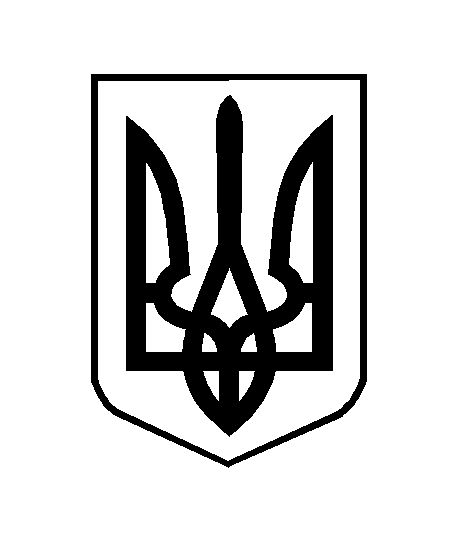 